PROIECT nr. _18  DECIZIE nr. 4/ __ din ____ ______ 2023	Examinând notificarea Oficiului Teritorial Căuşeni al Cancelariei de Stat  nr. 1304/OT3 –356 din 19.06.2023 privind reexaminarea și abrogarea deciziei Consiliului or. Anenii Noi nr.3/7 din 19.05.2023 „Cu privire la schimbarea modului de folosință și a domeniului bunului cu nr. cadastral 1039105.468”, în baza art. 5 alin. (7) din Legea nr.100/2017 privind actele normative ale Guvernului și ale altor autorități administrației publice locale și centrale; în  temeiul  art. 14, art.68 al.(1) și al.(2)  al  Legii nr. 436/2006 privind administraţia publică locală cu modificările şi completările ulterioare; având avizele comisiilor consultative de specialitate, Consiliul orășenesc Anenii Noi,DECIDE:1. Se  acceptă Notificarea Oficiului Teritorial Căușeni al Cancelariei de Stat  nr. 1304/OT3 –356 din 19.06.2023.2. Se abrogă decizia Consiliului orăşenesc Anenii Noi nr.3/7 din 19.05.2023 „Cu privire la schimbarea modului de folosință și a domeniului bunului cu nr. cadastral 1039105.468”.3. Prezenta decizie se aduce la cunoştinţă publică prin plasarea în Registrul de Stat al Actelor Locale, pe pag web şi panoul informativ al instituţiei.4. Prezenta decizie, poate fi contestată de Oficiului Teritorial Căușeni al Cancelariei de Stat în termen de 30 de zile de la data includerii actului în Registrul de stat al actelor locale, prin intermediul Judecătoriei Anenii Noi, sediul Central.5. Prezenta decizie, poate fi contestată de persoana interesată, prin intermediul Judecătoriei Anenii Noi, sediul Central, în termen de 30 de zile de la comunicare.6. Controlul asupra executării prezentei decizii se atribuie Consiliului orăşenesc.Preşedintele     şedinţei:                                                                           Contrasemnează:Secretara consiliului orășenesc                                                       Rodica  MelnicS-a votat : pro – , contra – , abținut-CONSILIUL ORĂŞENESCANENII NOI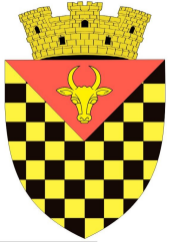             ГОРОДСКОЙ СОВЕТ                 АНЕНИЙ НОЙMD 6501 or. Anenii Noi, str. Suvorov, 6 tel/fax 026522108, consiliulorasenesc@gmail.comMD 6501, г.Анений Ной, ул.Суворов, 6 тел/факс 026522108,consiliulorasenesc@gmail.comMD 6501, г.Анений Ной, ул.Суворов, 6 тел/факс 026522108,consiliulorasenesc@gmail.comCu privire la examinarea Notificării Oficiului Teritorial Căuşeni al Cancelariei de Stat nr. 1304/OT3 -  356 din 19.06.2023